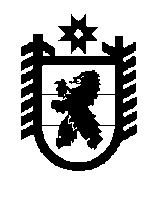 Российская ФедерацияРеспублика КарелияМИНИСТЕРСТВО   ОБРАЗОВАНИЯ185035, г.Петрозаводск, пр. Ленина, д.24. Тел.: (8142) 717301. Факс: (8142) 785322. E-mail: minedu@karelia.ruОКПО 00078976,  ОГРН 1031000010997,   ИНН/КПП  1001040375/100101001На № 1578/13.2-16/УТЗ-и от 17.03.2020 г.О профилактике распространения коронавируса и иных вирусных инфекцийУважаемые коллеги!В целях профилактики распространения коронавируса и иных вирусных инфекций Министерство образования Республики Карелия сообщает следующее.Во исполнение письма Минтруда России от 02 марта 2020 г. № 15-2/10/В-1613 (прилагается) Управлением труда и занятости Республики Карелия (далее – Управление) проводится работа по организации информирования работодателей Республики Карелия по вопросам профилактики короновирусной инфекции (COVID-19) (далее – коронавирус) и иных инфекционных заболеваний.На официальном сайте Управления создан специальный раздел, содержащий материалы по профилактике коронавируса и мерам соблюдения личной гигиены. Информационные материалы находятся в свободном доступе для скачивания по ссылке: https://mintrud.karelia.ru/content/что_важно_знать_о_коронавирусе.Одновременно направляем рекомендации по профилактике коронавируса, подготовленные Федеральной службой по надзору в сфере защиты прав потребителей и благополучия человека (Роспотребнадзора) и Республиканским центром общественного здоровья и медицинской профилактики.Также сообщаем, что информация о профилактике коронавируса размещена на официальном сайте : https://стопкоронавирус.рф/.Приложение:	1. письмо Роспотребнадзора от 10.03.2020 г. № 02/3853-202-27 на 3 листах;2. письмо Минтруда России от 02.03.2020 г. № 15-2/10/В-1613 на 1 листе;3. информационные материалы, подготовленные Республиканским центром общественного здоровья и медицинской профилактики в электронном виде. Министр 										Р.Г. Голубев 										Руководителям государственных учреждений, в отношении которых Министерство образования Республики Карелия осуществляет функции и полномочия учредителя(по списку)Главам Администраций муниципальных районов и городских округов Республики Карелия(по списку)